Заявкана организацию деятельности стажировочной площадкиТема стажировки: «Приёмы вовлечения родителей (законных представителей) обучающихся в управление образовательной организацией с применением цифровых ресурсов в условиях развития государственно-общественного управления»Наименование и информация об образовательном учреждении (объединении учреждений), претендующем(-их) на статус стажировочной площадки:наименование образовательного учрежденияГосударственное бюджетное общеобразовательное учреждение лицей № 144 Калининского района Санкт-Петербурга (ГБОУ лицей № 144 Калининского района Санкт-Петербурга)контактные данныеАдрес: 195297, Санкт-Петербург, Суздальский пр., 93, корпус 2.Директор: Фёдорова Лолита Анатольевна, +7(921)753-69-09Контактный телефон: 531-57-42, официальный сайт: http://lyceum144.ru/ , электронная почта: gimn144spb@yandex.ru краткое описание эффективной образовательной практики образовательного учрежденияС 2015 года ГБОУ лицей № 144 Калининского района Санкт-Петербурга реализует эффективные практики государственно-общественного управления образованием (далее – ГОУО).  В рамках развития системы ГОУО комплекс приемов вовлечения родителей (законных представителей) обучающихся в управление образовательной организацией с применением цифровых ресурсов апробировался и использовался в общеобразовательных учреждениях Санкт-Петербурга. Разработанные приёмы направлены на развитие компетенций родителей (законных представителей) обучающихся в сфере ГОУО, расширение форм участия в управлении общеобразовательным учреждением, в т.ч. с применением цифровых ресурсов:коммуникация, эффективное информирование (официальный сайт лицея, тематические вкладки, официальная группа лицея Вконтакте, Instagram Совета старшеклассников и др. В официальной группе ВК учащиеся и их родители привлекаются к участию в интернет-акциях, челленджах, приуроченных к значимым событиям и датам, флеш-мобах («Летопись сердец», «Бессмертный полк», «Читаем стихи о победе», «100 фактов о космосе», «Большая перемена», «Физкульминутка#сидимдома» и др.);партнерство/сотрудничество (онлайн мероприятия «Утро с интересным человеком», «Скорая математическая помощь», подготовка команд лицея к кейс-чемпионатам, виртуальный буккроссинг, сплотившей педагогов, учеников и родителей, участие в квестах и квизах в социальных сетях и др.);контроль (фотоотчёты, пресс-релизы, видеозаписи и онлайн трансляции участия родителей (законных представителей) обучающихся в смотрах и конкурсах в составе комиссий и жюри (НПК, конкурсы), смотрах кабинетов, классных уголков, сайтов классов, общественного контроля организации питания, оценке качества образования, регулярное размещение в открытом доступе отчетов с анализом работы органов ГОУО лицея по направлениям, плана работы комиссий попечительского совета);регуляция работы ОУ (онлайн встречи и заседания попечительского совета, комиссий попечительского совета, общешкольного родительского комитеты, проведение опросов, анкетирования и тестирования на платформах Kahoot, OneNote, Google);обучение родителей (законных представителей) обучающихся (проект «Точка доступа – Здоровье», Telegram-канал позволил расширить круг общения всех участников образовательных отношений и способствует формированию культуры ЗОЖ, закрытый чат для родителей - консультации школьного психолога, психолога ЦППМСП)Среди результатов использования комплекса приёмов можно отметить: повышение информированности родителей (законных представителей) обучающихся о деятельности образовательных организаций; повышение мотивации родителей (законных представителей) обучающихся к деятельности по улучшению образовательной организации; создание условий для участия общественности в принятии решений по ключевым вопросам развития образовательной организации; осознание и повышение ответственности родителей (законных представителей) обучающихся за результаты образования; стимулирование всех участников образовательных отношений (администрация, педагоги, родители, обучающиеся) на конкретные действия, направленные на повышение качества образования.Практики ГОУО ГБОУ лицея № 144 Калининского района Санкт-Петербурга получили признание экспертного и профессионального сообщества на федеральном уровне. ГБОУ лицей № 144 Калининского района Санкт-Петербурга – победитель всероссийского конкурса лучших практик в сфере государственно-общественного управления образованием в номинации «Лучшая практика в области создания и функционирования структуры органов государственно-общественного управления образованием на муниципальном уровне».  Результаты внедрения системы ГОУО в ГБОУ лицее № 144 Калининского района были представлены на заседании Правительства Санкт-Петербурга 23 августа 2016 года.подтверждение результативности эффективной образовательной практикиИспользование педагогами школ данного комплекса приёмов позволило:повысить уровень мотивации родителей (законных представителей) обучающихся к участию в управлении образовательной организацией на 34%;повысить уровень мотивации родителей (законных представителей) обучающихся к участию в общешкольных событиях на 21%;повысить инициативность родителей (законных представителей) обучающихся в реализации общешкольных проектов и программ, участии в проектной деятельности школьников на 19%; повысить долю родителей (законных представителей) обучающихся, использующих цифровые образовательные ресурсы для решения задач развития образовательной организации на 39%;снизить количество межличностных конфликтов на 18%;повысить качество образовательных результатов на 12%.ГБОУ лицей № 144 Калининского района Санкт-Петербурга включен в рейтинги Комитета по образованию.ГБОУ лицей № 144 Калининского района Санкт-Петербурга - дипломант городского конкурса инновационных продуктов «Петербургская школа 2020».ГБОУ лицей № 144 Калининского района Санкт-Петербурга - победитель всероссийского конкурса лучших практик в сфере государственно-общественного управления образованием, победитель Всероссийского конкурса «Инновационная школа» в номинации «Совершенствование управления школой».Данные о специалисте, ответственном за деятельность стажировочной площадки:Ф.И.О. ответственного специалиста, должность, контактные данныеВайц Карина Сергеевна, заместитель директора по УВР (научно-методическая и инновационная работа). Контактные данные: 7(921) 747-24-64, weiz_karina@mail.ru описание опыта работы специалиста по предложенной теме, публикации, участие в конференциях, конкурсах профессионального мастерстваВайц Карина Сергеевна - лауреат международного конкурса «Лучшая научная книга в гуманитарной сфере» в составе коллектива авторов монографии «Современный религиозный дискурс: структура, стратегии, трансформации». В 2020 году приняла участие в IX Всероссийском конкурсе «Инновационная школа – 2020», где ГБОУ лицей №144 получил почетное звание «Инновационная образовательная организация - 2020». Карина Сергеевна представляла работы в двух номинациях конкурса «Инновации в управлении» и «Инновации в воспитании» и была удостоена диплома лауреата. По итогам VIII Межрегионального (с международным участием) фестиваля инновационных педагогических идей "Стратегия будущего" Вайц К.С. стала лауреатом в номинации «Развитие общего образования». В 2021 году в X Всероссийском конкурсе «Инновационная образовательная организация - 2021» Карина Сергеевна стала лауреатом в номинации «Инновации в образовании». В данном конкурсе проект ГБОУ лицей №144 стал победителем в номинации «Инновации в управлении» и получил почетное звание «Инновационная образовательная организация - 2021». В 2022 году Вайц К.С. стала победителем IX Межрегионального (с международным участием) фестиваля инновационных педагогических идей "Стратегия будущего» в  направлении «Развитие общего образования».С 2019 года Вайц К.С. входит в состав временной творческой группы «Социальное и сетевое партнёрство как инструмент расширения образовательных возможностей учащихся», а также является методистом рабочей группы по реализации региональной инновационной площадки по теме: «Проектирование возможностей профессионального самоопределения обучающихся в конвергентном информационном и медиа пространстве», с 2021 года является членом научно-экспертного совета Калининского района Санкт-Петербурга. В 2021 году Карина Сергеевна приняла активное участие в работе VII Педагогического конгресса «Общее образование как общее дело» и обсуждении проблем взаимодействия участников образовательного процесса в современной образовательной практике.Опыт работы:работа с законными представителями в качестве заместителя директора по воспитательной работе в ГБОУ лицее №144: организация воспитательной работы, деятельности попечительского совета лицея, службы сопровождения лицея, внедрение новых форм работы с родительской общественностью в дистанционном режиме: конференцсвязь в zoom для проведения классных часов, бесед, инструктажей, родительских собраний; веб-квесты; создание совместно с родителями общих творческих продуктов: газеты, видеоролики; выход в виртуальный музей, театр, кинотеатр; выставки творческих работ, конкурсы;организация работы с родителями в качестве классного руководителя в ГБОУ лицее №144: проведение воспитательных мероприятий, организация различных форматов взаимодействия с родителями в рамках классных и общешкольных мероприятий;внедрение в педагогическую практику образовательной организации инновационных форм работы с семьей в условиях организации деятельности лицея в статусе Районной опорной площадки и Региональной инновационной площадки. Опыт проведенной работы обобщен в 4-х публикациях, 10 выступлениях в рамках городских и районных практико-ориентированных семинаров, а также представлен на Открытой дискуссионной площадке «Устойчивое развитие школы: система сквозного образования» в рамках ПМОФ-21, на VII Педагогическом конгрессе «Общее образование как общее дело», на Форсайт-сессии «Школьное инженерное образование – 2035» и Открытой дискуссионной площадке «Развитие инженерных компетенций школьников: конвергентный подход» в рамках ПМОФ-22. Обоснование актуальности и значимости заявленной темы стажировочной площадки для развития системы образования Санкт-Петербурга.Содержание программы стажировки соответствует направлениям развития системы образования Санкт-Петербурга. В системе образования Санкт-Петербурга активно реализуются задачи, связанные с реализацией Концепции развития ГОУО. Цель – консолидация усилий всех заинтересованных лиц для поддержки развития образовательного учреждения, для формирования стратегических направлений развития образовательного учреждения; реализация и защита прав и законных интересов участников образовательного процесса; обеспечение открытости и доступности информации о деятельности образовательного учреждения.Комплекс профессиональных проблем и сложностей обусловлен тем, что руководители недостаточно владеют компетенциями, необходимыми для создания условий по вовлечению родителей (законных представителей) обучающихся в управление образовательной организацией.Актуальность и значимость программы стажировки связаны в первую очередь с практическим овладением руководителями на базе стажировочной площадки комплексом приемов вовлечения родителей (законных представителей) обучающихся в управление образовательной организацией, в т.ч. с применением цифровых ресурсов.  Применение новых приёмов вовлечения родителей в деятельность образовательной организации и инициация новых мультимедийных и интерактивных проектов позволило добиться повышения качества образования.Описание компетенции, которую предстоит сформировать в процессе стажировки:Заявленные для формирования профессиональные компетенции соответствуют актуальным направлениям государственной политики в сфере образования, полностью соответствуют профессиональному стандарту - Приказ Минтруда России от 19.04.2021 N 250н "Об утверждении профессионального стандарта «Руководитель образовательной организации (управление дошкольной образовательной организацией и общеобразовательной организацией)», распоряжение Комитета по образованию от 31.01.2011 № 143-р «Об утверждении Концепции развития государственно-общественного управления образованием в Санкт-Петербурге», план мероприятий по реализации Концепции развития государственно-общественного управления образованием в Санкт-Петербурге па 2021-2025 годы, утверждён распоряжением Комитета по образованию от 30.11.2020 № 2275р.Программа стажировки:Цель, задачи, сроки и целевая группа программы стажировкиЦель: освоение слушателями приёмов вовлечения родителей (законных представителей) обучающихся в управление образовательной организацией.Задачи:формирование профессиональных ценностей и установок руководителей, направленных на личностное принятие и эффективное использование форматов и приёмов взаимодействия с участниками отношений в сфере образования в условиях развития ГОУО;обеспечение уровня профессионального владения руководителями комплексом приёмов вовлечения родителей (законных представителей) обучающихся в управление образовательной организацией, в т.ч. с применением цифровых ресурсов.Сроки: 01.09.2022-31.08.2023Целевая аудитория: руководители общеобразовательных организаций, заместители директора по воспитательной работе и учебно-воспитательной работе общеобразовательных организаций.Программа обеспечивает достижение заявленных целей в формате практической профессиональной работы слушателей по развитию профессиональных компетенций и устранению актуальных профессиональных дефицитов. В рамках программы стажер знакомится с примером эффективной реализации профессиональной компетенции, а также принимает непосредственное участие в решении профессиональных задач. Стажировка включает онлайн-практикумы и форумы, мобильные приложения, устройства и другие образовательные форматы. При организации стажировки используются дифференцированный, индивидуальный подходы, современные образовательные технологии: кейс-технология, информационно-коммуникационные.Описание этапов стажировки с указанием необходимых учебно-методических материаловРеализация программы стажировки обеспечена наличием базы практики: наличие подготовленного тьютора стажировочной площадки, наличие методических и оценочных материалов,обеспечение электронного индивидуального сопровождения на официальном сайте образовательной организации http://lyceum144.ru/innovatsionnaya-deyatelnost/   Диагностический инструментарий мониторинга результатов реализации программы стажировкиАнкета по самоанализу слушателем своих профессиональных дефицитов.Карта взаимооценки слушателями уровня владения комплексом приемов вовлечения родителей (законных представителей) обучающихся в управление образовательной организацией с использованием цифровых ресурсов.Итоговый тест по результатам стажировки.Мониторинг результатов реализации программы проводится в форме экспертной оценки динамики профессионального развития стажера.Организационно-педагогические условия реализации программы стажировки:- частота проведения программы стажировки, возможное количество стажеров, сроки проведения программы, ФИО тьютора программы и др.Стажировка проводится в течение одного года, 5 сессий, группы от 4 до 20 стажеров. Продолжительность стажировки для одной группы – десять дней (количество занятий по программе стажировки (очных, заочных): 1 очное занятие, 2 дистанционно)Сроки: 01.09.2022-31.08.2023.ФИО тьютора программы: Вайц Карина Сергеевна, заместитель директора по УВР (научно-методическая и инновационная работа) ГБОУ лицея № 144 Калининского района Санкт-Петербурга.- сотрудничество в объединении образовательных учреждений - стажировочных площадокГосударственное бюджетное общеобразовательное учреждение средняя общеобразовательная школа №334 Невского района Санкт-Петербурга.Государственное бюджетное общеобразовательное учреждение «Инженерно-технологическая школа №777» Санкт-Петербурга- сотрудничество с учреждениями дополнительного профессионального образованияГосударственное бюджетное учреждение дополнительного профессионального образования Санкт-Петербургская академия постдипломного педагогического образования.Государственное бюджетное учреждение дополнительного профессионального педагогического образования центр повышении квалификации специалистов «Информационно-методический центр» Калининского района Санкт-Петербурга- возможность включения программы стажировки в качестве модуля дополнительной профессиональной программы - программы повышения квалификации и/или профессиональной переподготовкиДополнительная профессиональная программа - программа профессиональной переподготовки «Менеджмент в образовании», 504 ч., кафедра управления и экономики образования СПбАППО.Дополнительная профессиональная программа - программа повышения квалификации «Эффективный руководитель», 72 ч., ИМЦ Калининского района.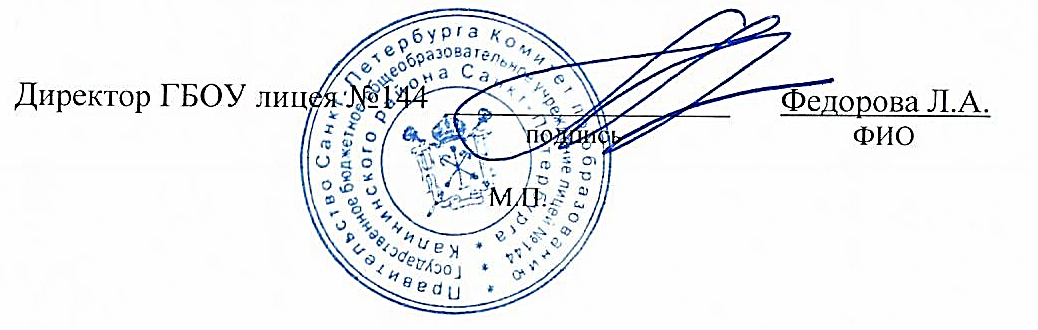 20.05.2022г.Трудовое действие и/или необходимое умениеПрофессиональная компетенция стажера (необходимое умение с опорой на знания)Профессиональные дефициты стажера, которые предстоит устранить в ходе стажировкиПоказатели оценки профессиональной компетенции (для входного и итогового тестирования)Руководство общеобразовательной организацией на основе принципов государственно-общественного управления, включая формирование и поддержку коллегиальных органов управления общеобразовательной организации с привлечением представителей участников образовательных отношенийСоздавать условия для включения участников образовательных отношений в управление образовательной деятельностью образовательной организации в пределах их компетенцииПриёмы вовлечения родителей (законных представителей) обучающихся в управление образовательной организациейУмение/ неумение определять формат и приёмы взаимодействия с участниками отношений в сфере образования;умение/ неумение формировать событийное пространство общеобразовательной организации;умение/ неумение обеспечивать информационную открытость общеобразовательной организации;владение/ не владение комплексом приёмов вовлечения родителей (законных представителей) обучающихся в управление образовательной организацией, в т.ч. с применением цифровых ресурсовЭтап стажировкиКоличество часовФИО педагога - тьютораУчебно-методические материалыОсвоение практики профессиональной деятельности: самоанализ слушателем своих профессиональных дефицитов в процессе демонстрации тьютором образцов успешных управленческих практик (приёмов) вовлечения родителей (законных представителей) обучающихся в управление образовательной организацией.(очно на базе ОУ)4Вайц К.С.Профессиональные кейсы образцов успешных управленческих практик (приёмов) вовлечения родителей (законных представителей) обучающихся в управление образовательной организацией.Анкета по самоанализу слушателем своих профессиональных дефицитовСамостоятельная работа слушателя по устранению выявленных профессиональных дефицитов(самостоятельная работа в дистанционном формате)4Вайц К.С.Методические пособия:Школа высокой надёжности: система оценки эффективности деятельности образовательной организации. Методическое пособие / Серия: «Горизонты будущего» / – Вып. 4. – издание 2-е дополненное – СПб: ГБОУ лицей №144 – 129 с.;Инновационные практики ГОУО: описание кейс-стади (сase-study) оценки эффективности деятельности образовательной организации попечительским советом. Методическое пособие / Серия: «Горизонты будущего» / – Вып. 5., издание 2-е дополненное – СПб: ГБОУ лицей №144 – 36с.;Инновационные практики ГОУО: описание кейс-стади (сase-study) оценки эффективности деятельности образовательной организации ученическим советом. Методическое пособие / Серия: «Горизонты будущего» / – Вып. 6. – СПб: ГБОУ лицей №144 – 29 с.Практические задания по отработке приемов вовлечения родителей (законных представителей) обучающихся в управление образовательной организацией с использованием цифровых ресурсов  Демонстрация владения практикой профессиональной деятельности: оценка уровня владения слушателями комплексом приемов вовлечения родителей (законных представителей) обучающихся в управление образовательной организацией с использованием цифровых ресурсовКонтроль (дистанционно)    4Вайц К.С.Карта взаимооценки слушателей в процессе практической демонстрации уровня владения комплексом приемов вовлечения родителей (законных представителей) обучающихся в управление образовательной организацией с использованием цифровых ресурсов.Итоговый тест по результатам стажировки